PLICKERS A napp to be used to:revise at the beginning of a lesson,test tasks during the lesson,test – revision of a unit,give feedback.Link to the app:https://get.plickers.com/How to use it:log in at plickers.com,download the app,create a set of tasks (multiple choice questions or true/false questions),create a class and add students,download and print code cards.Report in Plickers app:whole class or invididual students,day, week or monthly,ech tasks of the test.Marzena Węgiełek’s examples: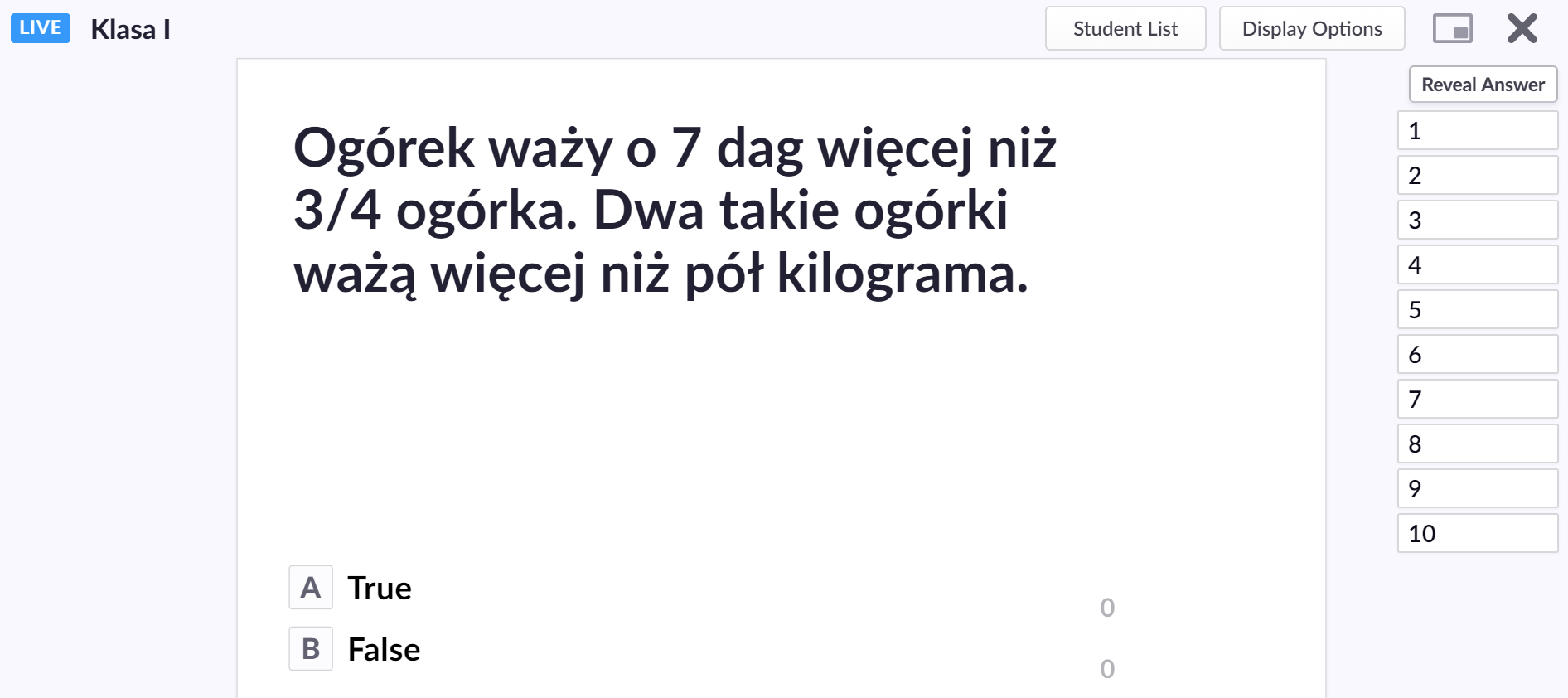 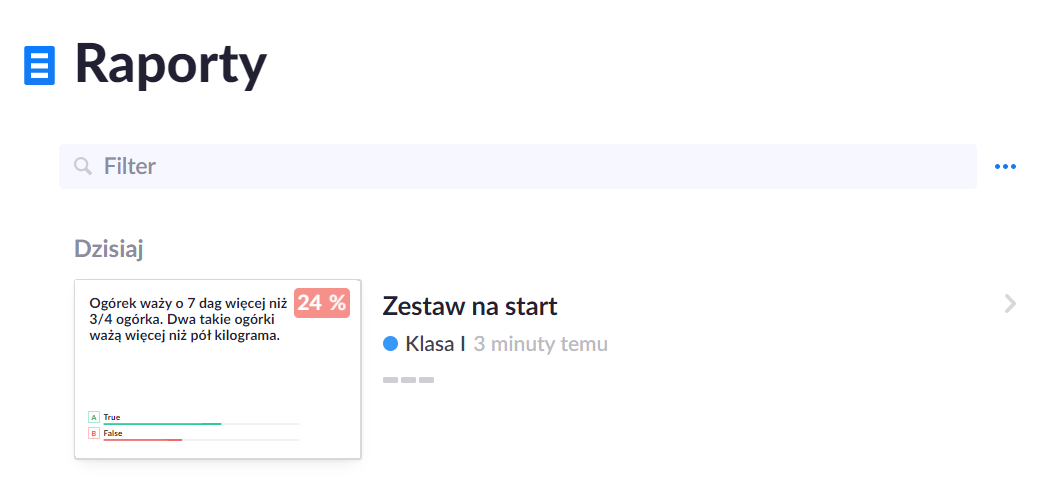 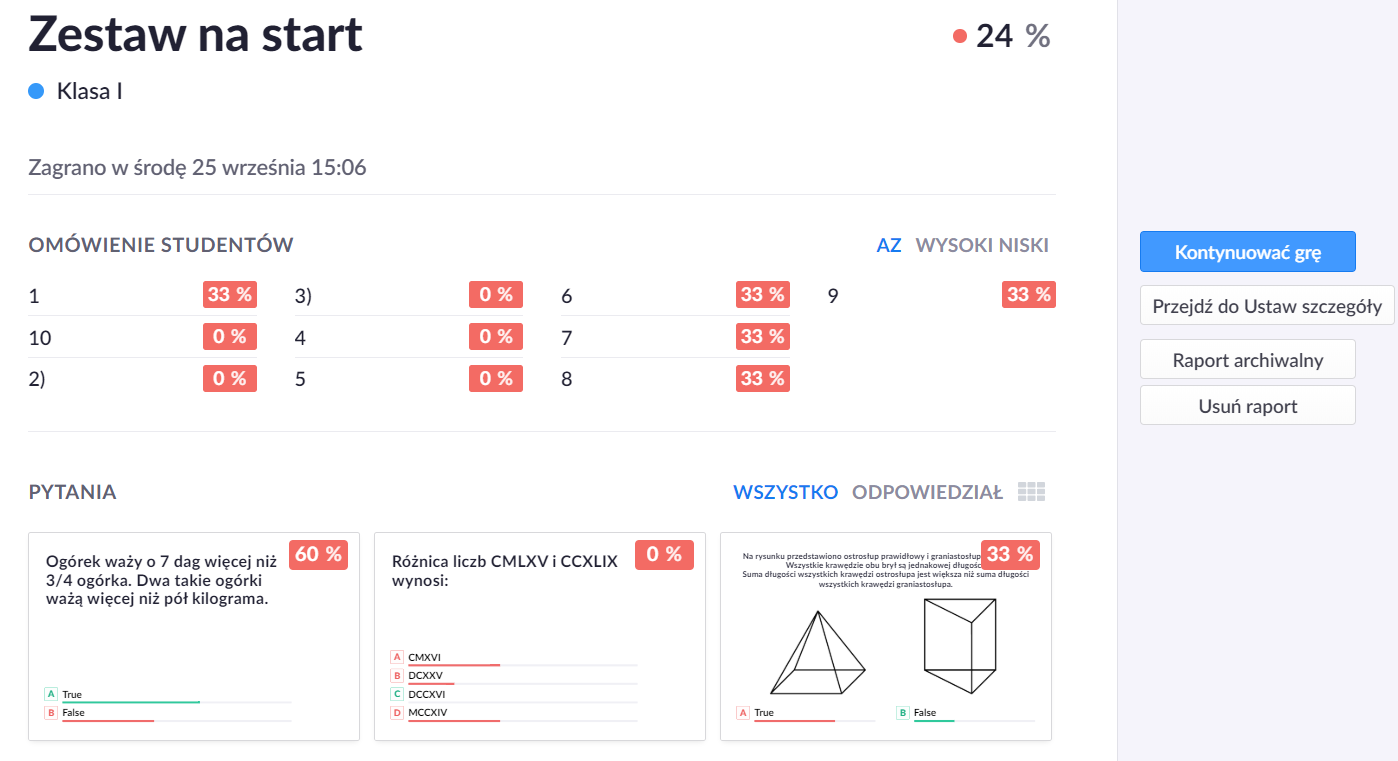 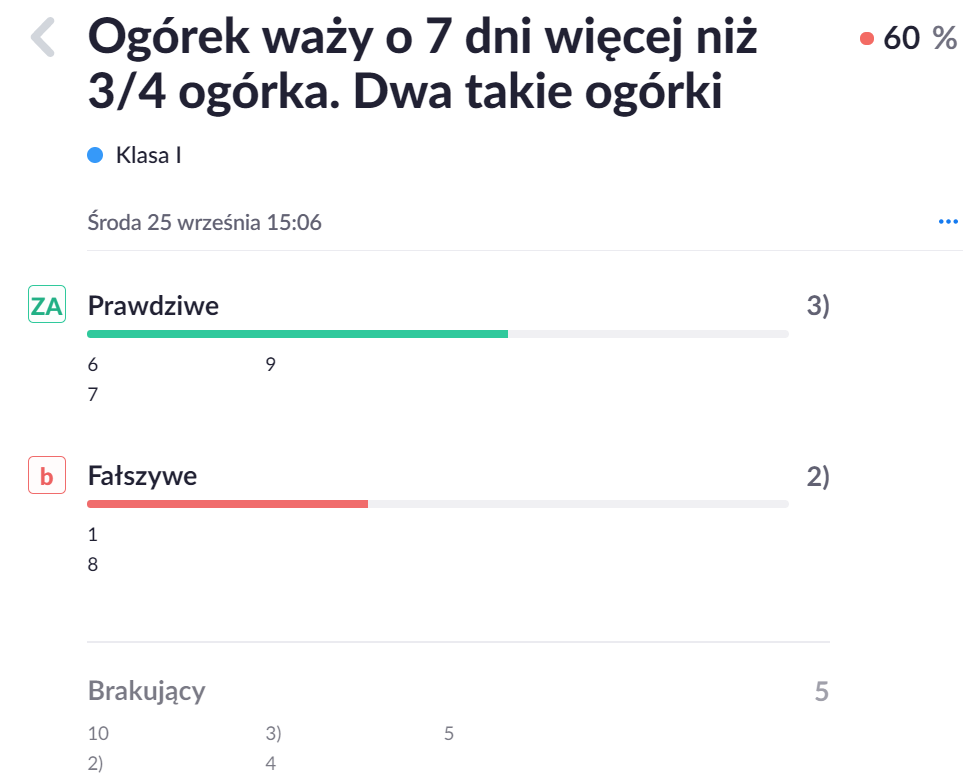 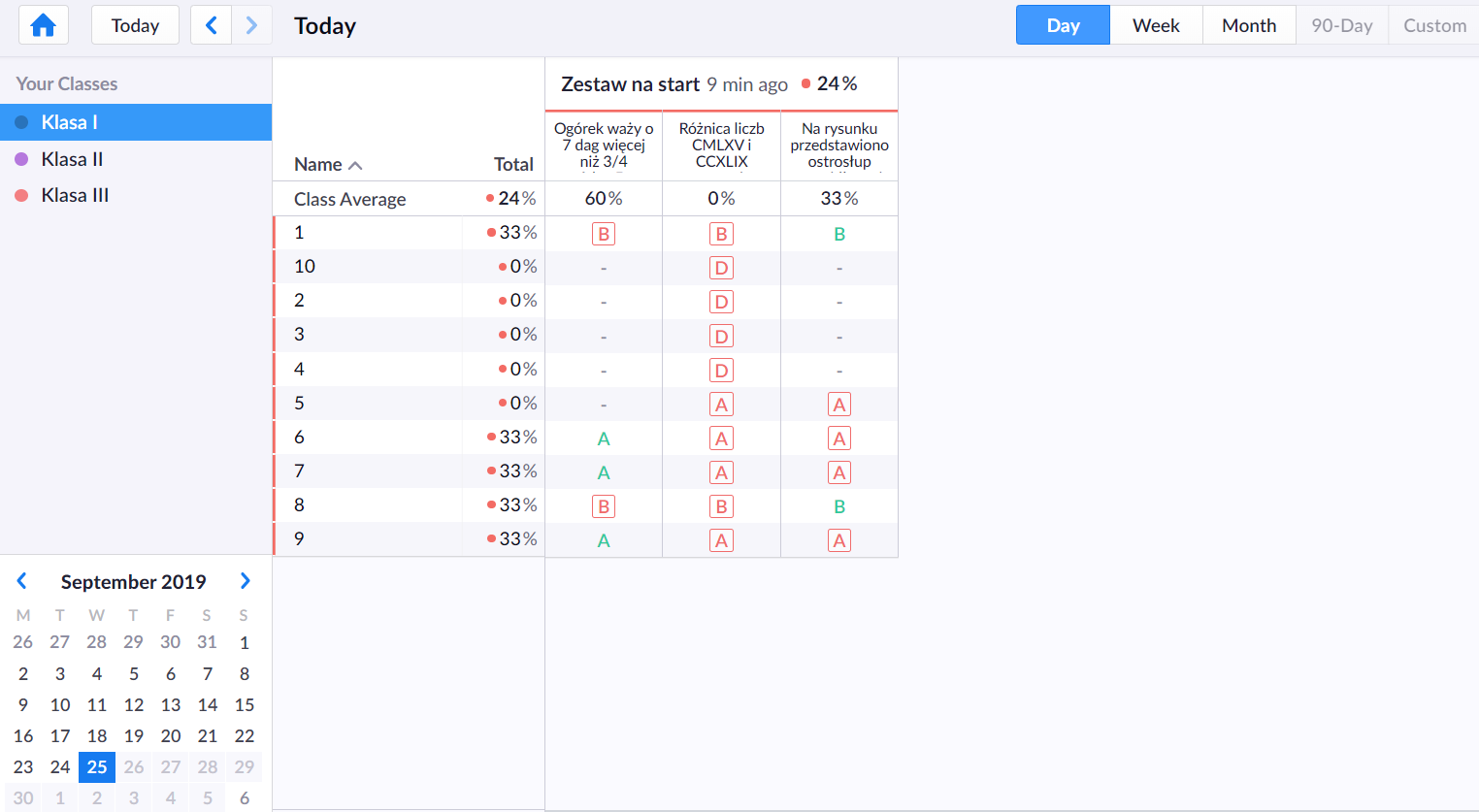 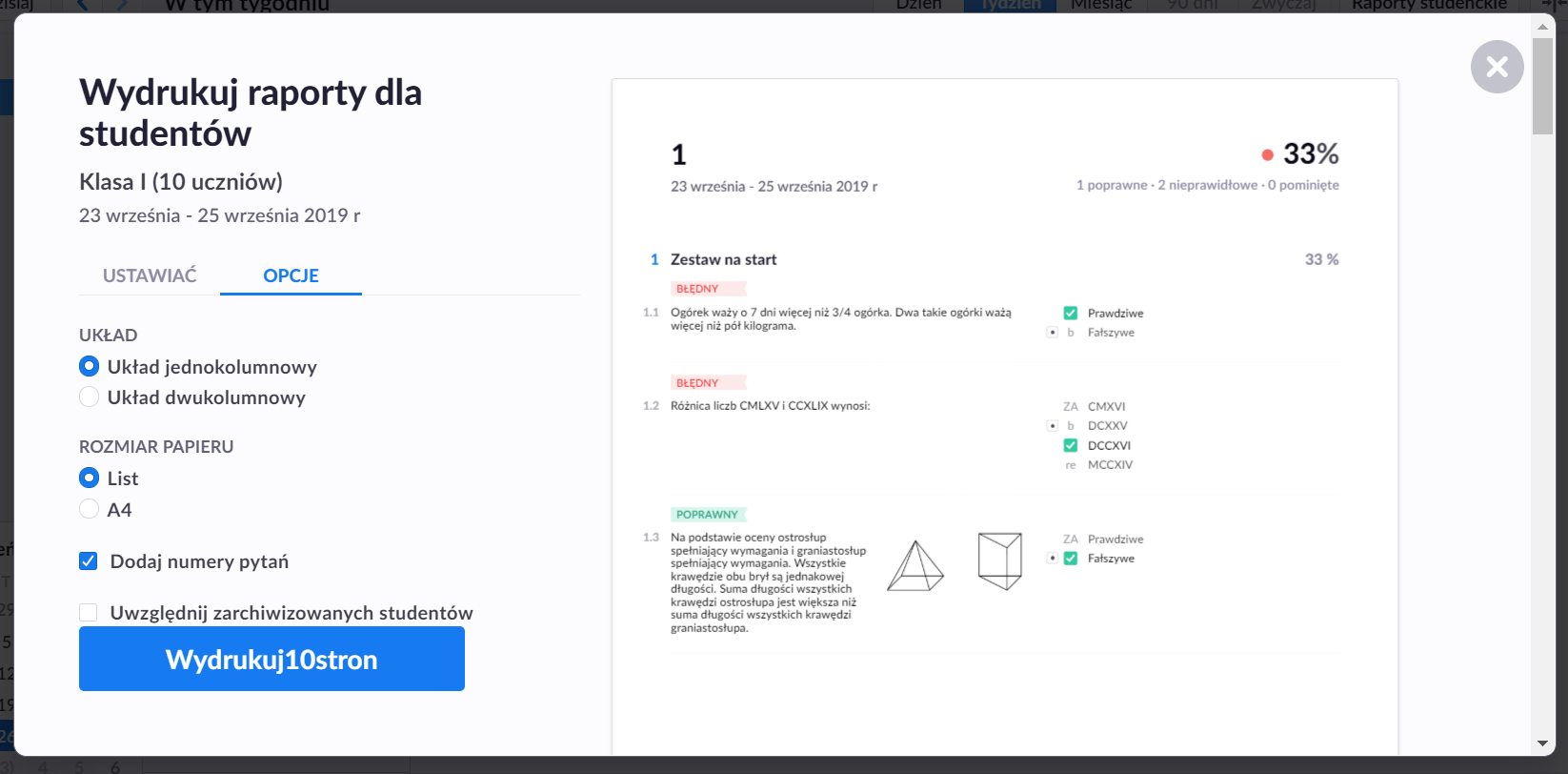 